Филиал Республиканского государственного предприятия на праве хозяйственного ведения «Казгидромет» Министерства экологии и природных ресурсов РК по г.Алматы и Алматинской области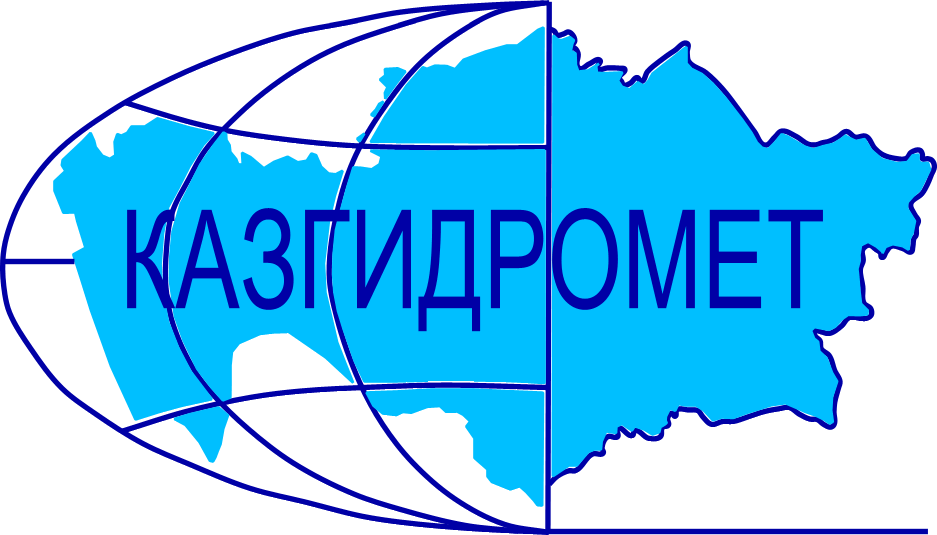 г.Алматы, проспект Абая, 32Ежедневный гидрологический бюллетень № 14Сведения о состоянии водных объектов г.Алматы и Алматинской области по данным гидрологического мониторинга на государственной сети наблюдений по состоянию на 8 час. 14 марта 2024 годаСведения о водохранилищах Примечание: * - данные отсутствуютДиректор филиала             		                                                                           Т. КасымбекСоставил (а)/Исп.: И. АнцифероваТел.: 2067Қазақстан Республикасы Экология және табиғи ресурстар министрлігінің «Қазгидромет» шаруашылық жүргізу құқығындағы республикалық кәсіпорнының Алматы қаласы және Алматы облысы бойынша филиалыАлматы қаласы, Абай, 32 даңғылы№ 14 Күнделікті гидрологиялық бюллетень Мемлекеттік бақылау желісіндегі гидрологиялық мониторинг деректері бойынша Алматы қаласы және Алматы  облысы су нысандарының 2024 жылғы 14 наурыздағы сағат 8-гі  жай-күйі туралы мәліметтер. Су қоймалары бойынша мәліметтер Ескерту: * - мәліметтер жоқФилиал директоры		                                                                               Т. ҚасымбекЖасады/Орын.: И. АнцифероваТел.: 2067Название гидрологического постаОпасный уровеньводы, смУровень воды, смИзменение уровня воды за сутки, ±смРасход воды, м³/секСостояние водного объектар.Иле-пристань Добын4902610326р.Иле-164 км выше Капшагайской ГЭС5003527309р.Иле-уроч.Капшагай5013030220осевший лёдр.Иле-с.Ушжарма37687-65осевший лёдр.Иле-1 км ниже ответвления рук.Жидели328195-20затор льда выше постар.Иле-аул Жидели286871лёд потемнеллёд тает на местер.Иле-протока Суминка548330-32неполный ледоставр.Иле-16 км ниже истока27714311остаточные заберегир.Иле-протока Ир2561451вода на льдур.Киши Алматы-МС Мынжылки300река пересохлар.Киши Алматы-альпбаза «Туюксу»62653800,22ледяные мостыр.Киши Алматы-ниже устья р.Сарысай290247-20,24заберегир.Киши Алматы-МП Медеу136870заберегир.Киши Алматы–г.Алматы24817900,71р.Батарейка-д/о «Просвещенец»984100,029заберегир.Бутак-с.Бутак287243-10,11неполный ледоставр.Улкен Алматы-1,1 км выше озера Улкен Алматы32929300,20заберегир.Улкен Алматы-2 км выше устья р.Проходной40024600,30р.Кумбел-устье1198001,48неполный ледоставледяные мостыр.Проходная-устье310266-10,39лёд тает на местер.Терисбутак-устье230204-10,45заберегир.Каскелен-г.Каскелен33726602,26р.Каскелен-устье213136-79,63р.Талгар-г.Талгар3301540р.Есик-г.Есик294река пересохлар.Турген-с.Таутурген18073-20,53р.Узын Каргалы-п.Фабричный16089-12,36р.Курты-Ленинский мост46129427,98остаточные заберегир.Шилик-выше вдхр.Бартогай424308010,8р.Шилик-с.Малыбай1864001,29р.Темирлик-с.Темирлик271170-10,80заберегир.Шарын-уроч.Сарытогай25092-820,5р.Текес-с.Текес20012607,22р.Каркара-у выхода из гор2568404,89неполный ледоставр.Баянкол-с.Баянкол18069-1неполный ледоставр.Нарынкол-с.Нарынкол2501610неполный ледоставвдхр.Капшагай-г.Капшагай115010923лёд потемнелвдхр.Капшагай-МС Карашокы115010993шугоходоз.Улкен Алматы-на северном берегу1062494-3ледоставНазваниеНПУНПУФактические данныеФактические данныеФактические данныеФактические данныеНазваниеУровеньводы, м БСОбъем, млн. м3Уровеньводы, м БСОбъем, млн. м3Приток, м3/сСброс,м3/сКапшагайское   вдхр.485,0028140478,3417570309220Гидрологиялық бекеттердің атауыСудың шектік деңгейі, смСу дең-гейі,смСу деңгейі-нің тәулік ішінде өзгеруі,± смСу шығыны,  м³/секМұз жағдайы және мұздың қалыңдығы, смІле өз.- Добын айлағы490 2610326Іле өз.- Қапшағай ГЭС 164 шқ  жоғары5003527309Іле өз.- Қапшағай шатқалы5013030220шөгінді мұзІле өз.- Үшжарма ауылы37687-65шөгінді мұзІле өз.- Жиделі тармағынан 1 шқ төмен328195-20бекеттен жоғары мұз кептелісіІле өз.- Жиделі ауылы286871мұз қарайдымұз орнында ерудеІле өз.- Суминка саласы548330-32толық емес мұзқұрсауІле өз.- Жиделі тармағынан 16 шқ төмен27714311қалдық жағалық мұздарІле өз.- Ир сағасының тармағы 2561451мұз үстіндегі суКіші Алматы өз.- Мыңжылқы МС300өзеннің суы тартылып қалдыКіші Алматы өз.- «Тұйықсу» альпбазасы62653800,22ілмек мұзКіші Алматы өз.- Сарысай өзенінің сағасынан төмен290247-20,24жағалық мұздарКіші Алматы өз.- Медеу МП136870жағалық мұздарКіші Алматы өз.- Алматы қаласы24817900,71Батарейка өз.- «Просвещенец» демалыс үйі984100,029жағалық мұздарБұтақ өз.- Бұтақ ауылы287243-10,11толық емес мұзқұрсауҮлкен Алматы өз.-Үлкен Алматы көлінен 1,1 шқ жоғары32929300,20жағалық мұздарҮлкен Алматы өз.- Проходная өзені сағасынан 2 шқ жоғары40024600,30Күмбел өз.- сағасы1198001,48толық емес мұзқұрсау ілмек мұзПроходная өз.- сағасы310266-10,39мұз орнында ерудеТерісбұтақ өз.- сағасы230204-10,45жағалық мұздарҚаскелен өз.- Қаскелен қаласы33726602,26Қаскелен өз.- сағасы213136-79,63Талғар өз.- Талғар қаласы3301540Есік өз.- Есік қаласы294өзеннің суы тартылып қалдыТүрген өз.- Таутүрген ауылы18073-20,53Ұзын Қарғалы өз.- Фабричный ауылы16089-12,36Күрті өз.- Ленин көпірі46129427,98қалдық жағалық мұздарШелек өз.- Бартоғай су қоймасынан жоғары424308010,8Шелек өз.- Малыбай ауылы1864001,29Темірлік өз.- Темірлік ауылы271170-10,80жағалық мұздарШарын өз.- Сарытоғай шатқалы25092-820,5Текес өз.- Текес ауылы20012607,22Қарқара өз.- таудан шығар жер2568404,89толық емес мұзқұрсауБаянкөл өз.- Баянкөл ауылы*18069-1толық емес мұзқұрсауНарынкөл өз.- Нарынкөл ауылы2501610толық емес мұзқұрсауҚапшағай су қоймасы-Қапшағай қаласы115010923мұз қарайдыҚапшағай су қоймасы-Қарашоқы МС115010993анжыр жүруҮлкен Алматы көлі-сол жағалауы1062494-3мұзқұрсауАтауы Қалыпты тірек деңгейіҚалыпты тірек деңгейіНақты деректерНақты деректерНақты деректерНақты деректерАтауы Су деңгейі,м  БЖКөлем,км3Су деңгейі,м  БЖКөлем,км3Нақты ағын,м3/сТөгім,м3/с Қапшағай су қоймасы485,0028140478,3417570309220